FORMULAIRE DE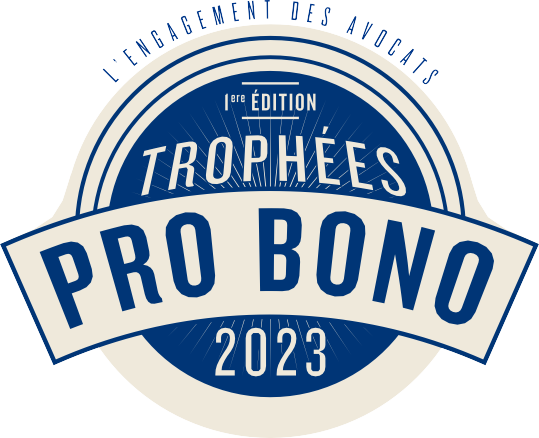 CANDIDATURE2023 / 1ere ÉDITIONDES TROPHÉES PRO BONO FRANCOPHONESDÉPOSEZ VOTRE CANDIDATURE POUR LA 1ere ÉDITION DES TROPHÉES PRO BONO FRANCOPHONE AVANT LE 15 JUIN 2023Les dossiers de candidatures sont adressés par mail à l’adresse :barreausolidarite@avocatparis.org avant le 15 juin 2023 à minuit (UTC +1).Le candidat indiquera en objet du mail« Candidature au Trophées Pro Bono Francophone 2023 » suivi de son nom ou du nom de sa structure d’avocats.UN DOSSIER DE CANDIDATURE EST COMPOSÉ :Du présent formulaire dûment complété ;D’une photo du ou des candidats ou d’une illustration du projet ou de l’association (logo, photo, etc) ;De toute pièce utile à la présentation de l’action ou des actions présentées.1/ Nom de l’avocat ou de la structure d’avocats qui candidate (dans ce dernier cas, nom(s) et coordonnées d’un.e ou plusieurs avocat.e.s référent.e.s) :....................................................................................................................................................................................................................................................................................................................................................................................................................................................................................................................2/ Intitulé de l’action à laquelle vous contribuez ou de l’association que vous soutenez et au titre de laquelle vous présentez votre candidature :..................................................................................................................................................................................................................................................................................................................................................................................................................................................................................................................................................................................................................................................................................................................................................................................................................................................................................................................................................................................................................................................................................................................................................................................................................................................................................................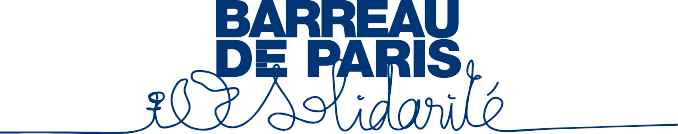 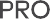 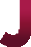 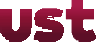 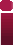 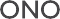 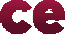 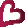 FORMULAIRE DE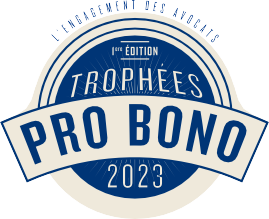 CANDIDATURERÉPONDRE EN UNE PAGE MAXIMUM POUR CHACUNE DES QUESTIONS SUIVANTES :Description de l’action ou de l’association soutenue bénévolement par le candidatDescription du public-cible de l’action ou de l’association et si possible des impacts mesurables de l’action en faveur de ce publicDescription de l’engagement bénévole du candidat au sein de ces actions ou de l’associationExpliquer en quoi cette action ou l’association soutenue s’inscrit dans les valeurs que portent la Francophonie, soit la solidarité, la paix, la démocratie, les droits humains, le droit à l’éducation ou la diversité culturelle